Математическое развитие.Уважаемые родители, сегодня предлагаем вам посмотреть мультфильм и поиграть со своим ребёнком в игры.Вы с детьми познакомитесь с овалом и его свойствами, закрепите умение распознавать изученные геометрические фигуры и находить их в предметах окружающей обстановки. Повторим счет в пределах 5 и умение соотносить цифру с количеством, будем развивать логическое мышление.Содержание:https://www.youtube.com/watch?v=9mSxMfavu8kА сейчас я предлагаю прочитать детям сказку.Жила-была дружная семья геометрических фигур: треугольник, квадрат, круг, овал.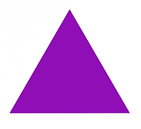 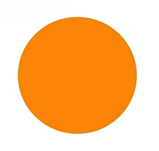 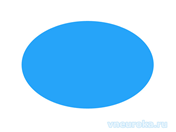 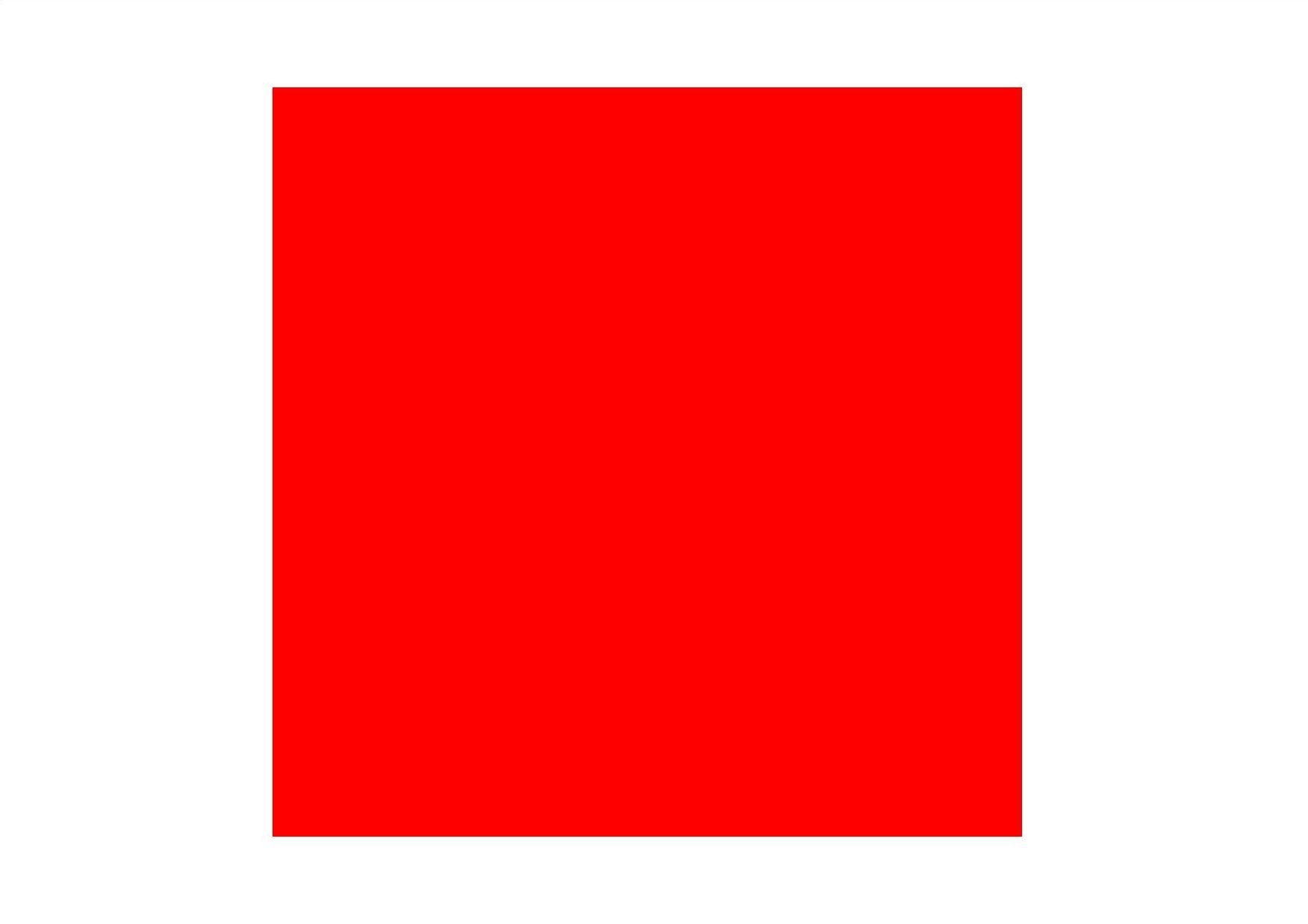 Сидели треугольник, квадрат и круг (геометрическое изображение) дома и пили чай. А блюдечки у них напоминают, что? (круг). А что напоминает печенье? (Квадрат). А салфетка как сложена? {Треугольником). Вдруг песенку слышат. Выглянули в окно.  По дорожке бежит круг - не круг, а их родственник овал (геометрическое изображение), бежит с боку на бок перекатывается, ну совсем как человек. Стали спорить в семье геометрических фигур, на кого похож овал, и они сами.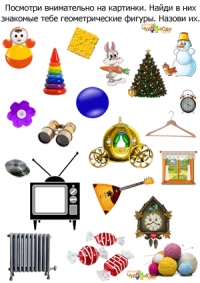 -	Я треугольник, у меня три угла. Я похож на... (морковку; свеклу, крышу)._ Я квадрат, у меня четыре угла. Я похож на... (дом, стол, сахар, печенье, жвачку).-Я круг, у меня нет ни одного угла. Я похож на... (солнце, пряник мяч).А я овал, у меня нет ни одного угла. На кого из вас я похож? (На круг, т. к. нет углов). А в чем отличие? (Я- шире},Давайте играть в прятки. Овал оказался такой проказник, побежал на огород и спрятался. Помогите семье геометрических фигур найти его.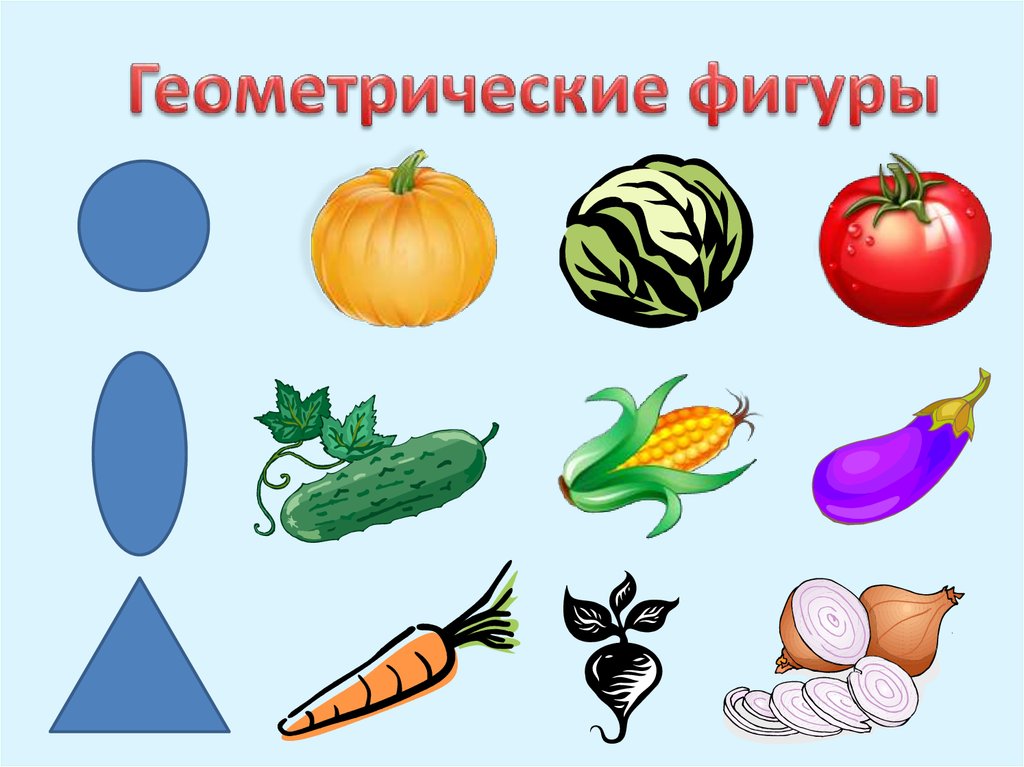 . Куда овал спрятался? (огурец, кукуруза, баклажан).А потом спрятались все фигуры: и треугольник, и квадрат, и круг. Найдите их. Куда спрятался треугольник? (Морковь, редиска, лук). Куда спрятался круг? (Тыква, капуста, помидор).Так что растет на огороде? Овощи. Сколько овощей? Много. Целая семья. Пальчиковая игра «Семейка».Этот пальчик - дедушка.Этот пальчик - бабушка.Этот пальчик - папочка.Этот пальчик - мамочка.Этот пальчик - я.Вот и вся моя семья.Мама вечером будет готовить ужин на всю семью. Мы поможем ей. Сходим в овощной магазин и купим овощей и фруктов. Каждому дается «чек» - карточка с цифрой. В магазине надо купить такое количество овощей или фруктов, которое соответствует цифре на «чеке» (1-5).Все купили. Поиграем еще.Мы капусту рубим, рубим.Мы морковку трем, трем.Мы капусту солим, солим,Мы капусту мнем, мнем.